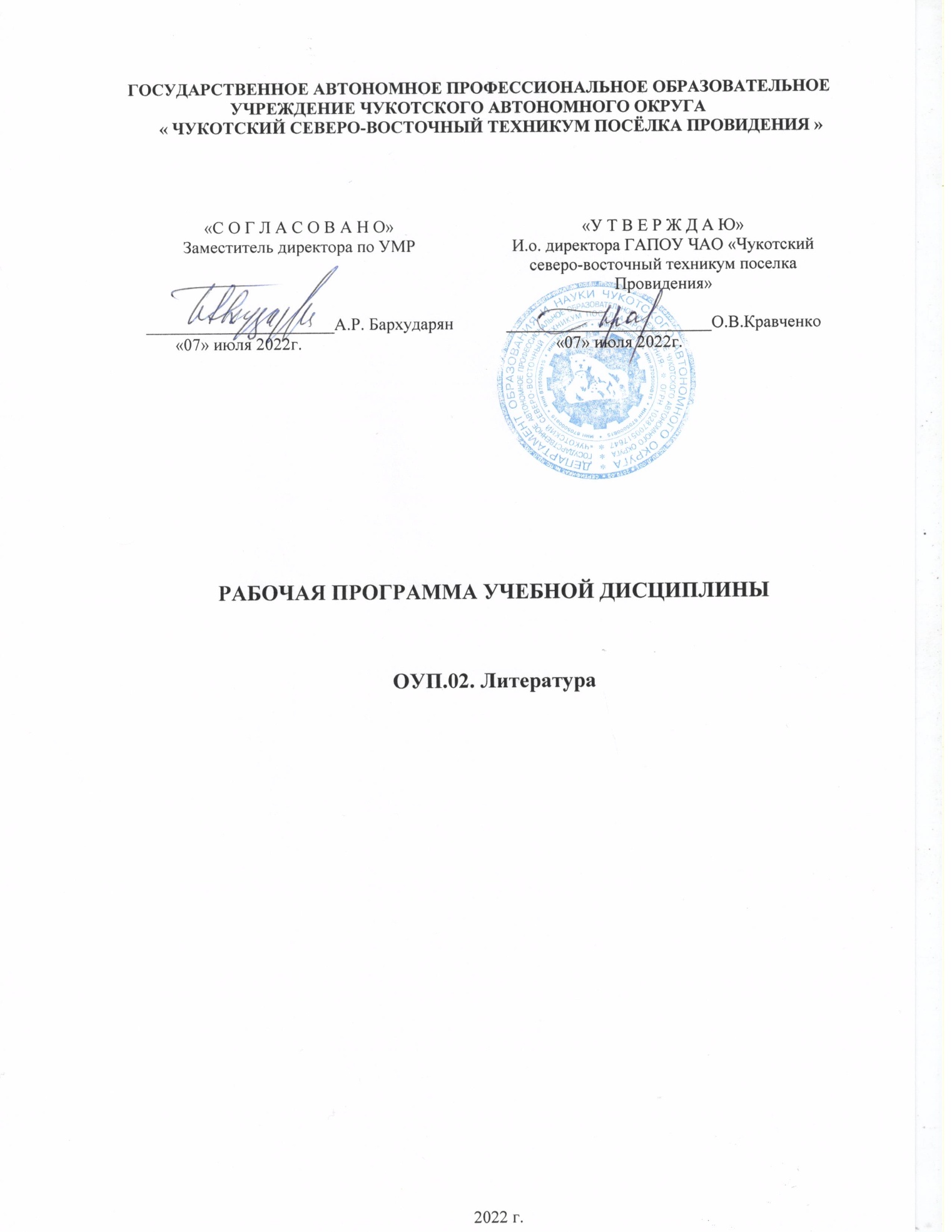 ГОСУДАРСТВЕННОЕ АВТОНОМНОЕ ПРОФЕССИОНАЛЬНОЕ ОБРАЗОВАТЕЛЬНОЕ УЧРЕЖДЕНИЕ ЧУКОТСКОГО АВТОНОМНОГО ОКРУГА« ЧУКОТСКИЙ СЕВЕРО-ВОСТОЧНЫЙ ТЕХНИКУМ ПОСЁЛКА ПРОВИДЕНИЯ »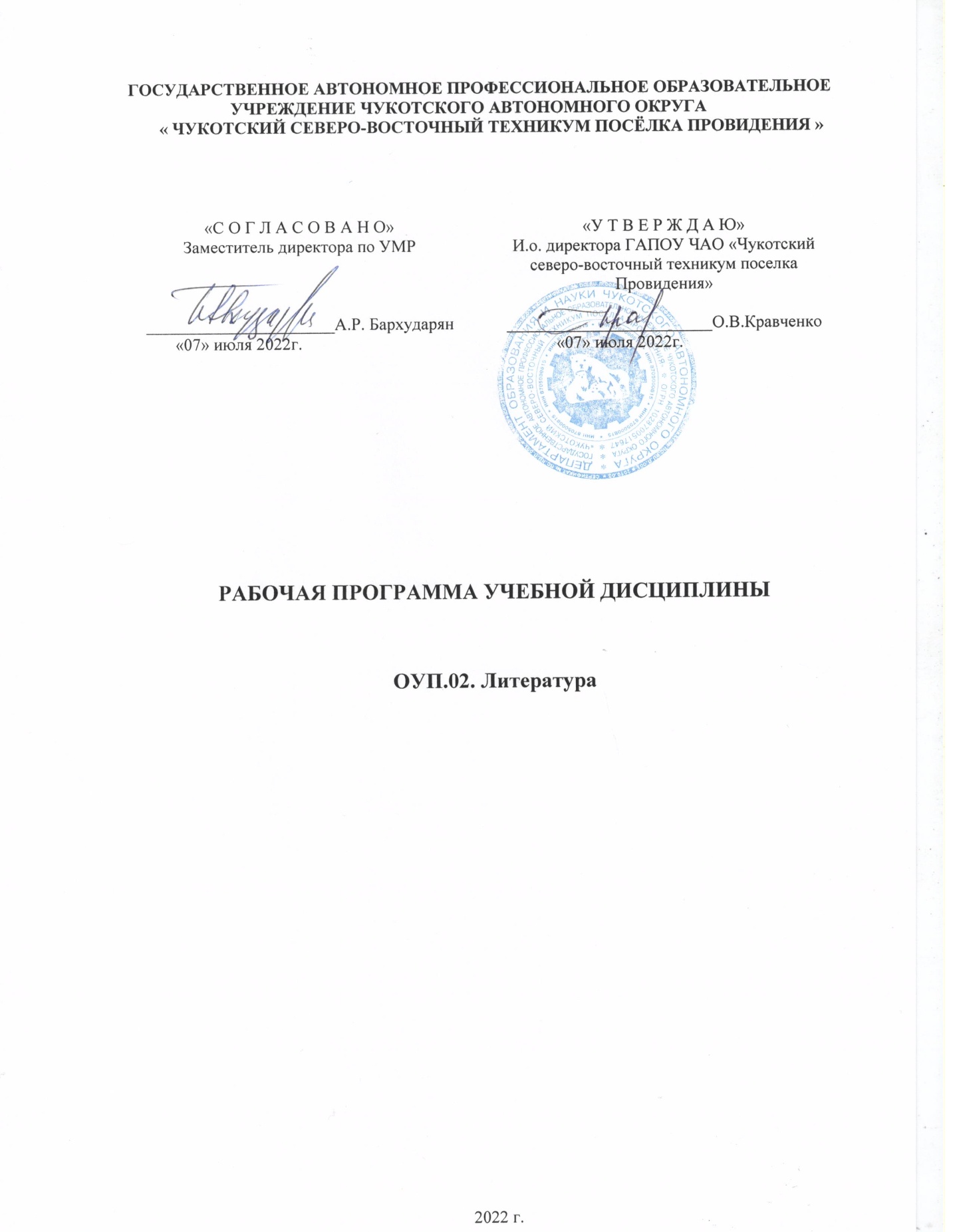 РАБОЧАЯ ПРОГРАММа УЧЕБНОЙ ДИСЦИПЛИНЫОУП.02. Литература2022 г.Рабочая программа учебной дисциплины разработана на основе Федеральных государственных образовательных стандартов (далее – ФГОС) по профессии 08.01.29 Мастер по ремонту и обслуживанию инженерных систем жилищно-коммунального хозяйства.Организация-разработчик: Государственное автономное профессиональное образовательное учреждение Чукотского автономного округа « Чукотский северо-восточный техникум посёлка Провидения »Рассмотрена методическим объединением преподавателей общепрофессиональных и профессиональных дисциплинПротокол от «07» июля 2022г.  № 3СОДЕРЖАНИЕУСЛОВИЯ РЕАЛИЗАЦИИ ПРОГРАММЫ ДИСЦИПЛИНЫ.	30КОНТРОЛЬ И ОЦЕНКА РЕЗУЛЬТАТОВ ОСВОЕНИЯ	31ДИСЦИПЛИНЫПАСПОРТ РАБОЧЕЙ ПРОГРАММЫ УЧЕБНОЙ ДИСЦИПЛИНЫОУП.02 ЛитератураОбласть применения рабочей программыРабочая программа общеобразовательной учебной дисциплины ОУП.02 «Литература» предназначена для изучения дисциплины при реализации образовательной программы среднего общего образования в пределах освоения основной профессиональной образовательной программы СПО (далее – ОПОП СПО) на базе основного общего образования при подготовке специалистов среднего звена.В рабочую программу общеобразовательной учебной дисциплины ОУП.02 «Литература» включено содержание, направленное на формирование у студентов компетенций, необходимых для качественного освоения ОПОП СПО – ППКРС на базе основного общего образования с получением среднего общего образования.Место учебной дисциплины в структуре основной профессиональной образовательной программы:Учебная дисциплина ОУП.02 «Литература» входит в обязательную часть ОПОП общеобразовательных дисциплин ФГОС среднего общего образования.В   учебном   плане   ОПОП   СПО     место   общеобразовательной   учебной   дисциплины«Литература» – в составе общеобразовательных учебных дисциплин, формируемых из обязательных предметных областей ФГОС среднего общего образования для профессии 08.01.26 Мастер по ремонту и обслуживанию инженерных систем жилищно-коммунального хозяйства из перечня профессий и специальностей среднего профессионального образования выбран технический профиль профессионального образования.Цели и задачи учебной дисциплины – требования к результатам освоения дисциплины:Содержание рабочей   программы   общеобразовательной   учебной   дисциплины   ОУП.02«Литература» направлено на достижение следующих целей:- освоение знаний о современном состоянии развития литературы и методах литературы как науки;знакомство с наиболее важными идеями и достижениями русскойлитературы, оказавшими определяющее влияние на развитие мировой литературы и культуры;овладение умениями применять полученные знания для объясненияявлений окружающего мира, восприятия информации литературного и общекультурногосодержания, получаемой из СМИ, ресурсов Интернета, специальной и научно-популярной литературы;развитие интеллектуальных, творческих способностей и критического мышления в ходе проведения простейших наблюдений и исследований, анализа явлений, восприятия и интерпретации литературной и общекультурной информации;воспитание убежденности в возможности познания законов развития общества ииспользования достижений русской литературы для развития цивилизации и повышения качества жизни;применение знаний по литературе в профессиональной деятельности и повседневной жизни для обеспечения безопасности жизнедеятельности; грамотного использования современных технологий;охрана здоровья, окружающей среды.В результате освоения общеобразовательной учебной дисциплины ОУП.02 «Литература» обучающийся должен  достичь следующих результатов:личностных:сформированность мировоззрения, соответствующего современному уровню развития науки и общественной практики, основанного на диалоге культур, а также различных форм общественного сознания, осознание своего места в поликультурном мире;сформированность основ саморазвития и самовоспитания в соответствии с общечеловеческими ценностями и идеалами гражданского общества; готовность и способность к самостоятельной, творческой и ответственной деятельности;толерантное сознание и поведение в поликультурном мире, готовность и способность вести диалог с другими людьми, достигать в нем взаимопонимания, находить общие цели и сотрудничать для их достижения;готовность и способность к образованию, в том числе самообразованию, на протяжении всей жизни; сознательное отношение к непрерывному образованию;эстетическое отношение к миру;совершенствование духовно-нравственных качеств личности, воспитание чувства любви к многонациональному Отечеству, уважительного отношения к русской литературе, культурам других народов;использование для решения познавательных и коммуникативных задач различных источников информации (словарей, энциклопедий, интернет-ресурсов и др.);метапредметных:умение понимать проблему, выдвигать гипотезу, структурировать материал, подбирать аргументы для подтверждения собственной позиции, выделять причинно-следственные связи в устных и письменных высказываниях, формулировать выводы;умение самостоятельно организовывать собственную деятельность, оценивать ее, определять сферу своих интересов;умение работать с разными источниками информации, находить ее, анализировать, использовать в самостоятельной деятельности;владение навыками познавательной, учебно-исследовательской и проектной деятельности, навыками разрешения проблем; способность и готовность к самостоятельному поиску методов решения практических задач, применению различных методов познания;предметных:сформированность устойчивого интереса к чтению как средству познания других культур, уважительного отношения к ним;сформированность навыков различных видов анализа литературных произведений;владение навыками самоанализа и самооценки на основе наблюдений за собственной речью;владение умением анализировать текст с точки зрения наличия в нем явной и скрытой, основной и второстепенной информации;владение умением представлять тексты в виде тезисов, конспектов, аннотаций, рефератов, сочинений различных жанров;знание содержания произведений русской, родной и мировой классической литературы, их историко-культурного и нравственно-ценностного влияния на формирование национальной и мировой культуры;сформированность умений учитывать исторический, историко-культурный контекст и контекст творчества писателя в процессе анализа художественного произведения;способность выявлять в художественных текстах образы, темы и проблемы и выражать свое отношение к ним в развернутых аргументированных устных и письменных высказываниях;владение навыками анализа художественных произведений с учетом их жанрово-родовой специфики; осознание художественной картины жизни, созданной в литературном произведении, в единстве эмоционального личностного восприятия и интеллектуального понимания;сформированность представлений о системе стилей языка художественной литературы.В результате освоения учебной дисциплины «Литература» обучающийся должен знать и уметь:демонстрировать знание произведений русской, родной и мировой литературы, приводя примеры двух или более текстов, затрагивающих общие темы или проблемы;в устной и письменной форме обобщать и анализировать свой читательский опыт, а именно:обосновывать выбор художественного произведения для анализа, приводя в качестве аргумента как тему (темы) произведения, так и его проблематику (содержащиеся в нем смыслы и подтексты);использовать для раскрытия тезисов своего высказывания указание на фрагменты произведения, носящие проблемный характер и требующие анализа;давать объективное изложение текста: характеризуя произведение, выделять две (или более) основные темы или идеи произведения, показывать их развитие в ходе сюжета, их взаимодействие и взаимовлияние, в итоге раскрывая сложность художественного мира произведения;анализировать жанрово-родовой выбор автора, раскрывать особенности развития и связей элементов художественного мира произведения: места и времени действия, способы изображениядействия и его развития, способы введения персонажей и средства раскрытия и/или развития их характеров;определять контекстуальное значение слов и фраз, используемых в художественном произведении (включая переносные и коннотативные значения), оценивать их художественную выразительность с точки зрения новизны, эмоциональной и смысловой наполненности, эстетической значимости;анализировать авторский выбор определенных композиционных решений в произведении, раскрывая, как взаиморасположение и взаимосвязь определенных частей текста способствует формированию его общей структуры и обусловливает эстетическое воздействие на читателя (например, выбор определенного зачина и концовки произведения, выбор между счастливой или трагической развязкой, открытым или закрытым финалом);анализировать случаи, когда для осмысления точки зрения автора и/или героев требуется отличать то, что прямо заявлено в тексте, от того, что в нем подразумевается (например, ирония, сатира, сарказм, аллегория, гипербола и т.п.);осуществлять следующую продуктивную деятельность:давать развернутые ответы на вопросы об изучаемом на уроке произведении или создавать небольшие рецензии на самостоятельно прочитанные произведения, демонстрируя целостное восприятие художественного мира произведения, понимание принадлежности произведения к литературному направлению (течению) и культурно-исторической эпохе (периоду);выполнять проектные работы в сфере литературы и искусства, предлагать свои собственные обоснованные интерпретации литературных произведений.В результате освоения учебной дисциплины обучающийся должен обладать общими компетенциями:ОК 01. Выбирать способы решения задач профессиональной деятельности, применительно к различным контекстам.ОК 02. Осуществлять поиск, анализ и интерпретацию информации, необходимой для выполнения задач профессиональной деятельности.ОК 03. Планировать и реализовывать собственное профессиональное и личностное развитие.ОК 04. Работать в коллективе и команде, эффективно взаимодействовать с коллегами, руководством, клиентами.ОК 05. Осуществлять устную и письменную коммуникацию на государственном языке с учетом особенностей социального и культурного контекста.ОК 06. Проявлять гражданско-патриотическую позицию, демонстрировать осознанное поведение на основе традиционных общечеловеческих ценностей.ОК 07. Содействовать сохранению окружающей среды, ресурсосбережению, эффективно действовать в чрезвычайных ситуациях.ОК 08. Использовать средства физической культуры для сохранения и укрепления здоровья в процессе профессиональной деятельности и поддержания необходимого уровня физической подготовленности.ОК 09. Использовать информационные технологии в профессиональной деятельности. ОК 10. Пользоваться профессиональной документацией на государственном и иностранном языке.ОК 11. Планировать предпринимательскую деятельность в профессиональной сфере.Количество часов на освоение программы учебной дисциплины:максимальная учебная нагрузка студента - 122 часа, в том числе:обязательная аудиторная нагрузка студента -122 часа;практических занятий – 58 часов;теоретического обучения- 62 часа.СТРУКТУРА И СОДЕРЖАНИЕ УЧЕБНОЙ ДИСЦИПЛИНЫ2.1. Объем учебной дисциплины и виды учебной работыСОДЕРЖАНИЕ УЧЕБНОЙ ДИСЦИПЛИНЫ ЛИТЕРАТУРАДля характеристики уровня освоения учебного материала используются следующие обозначения:– ознакомительный (узнавание ранее изученного материала)– репродуктивный (выполнение деятельности по образцу, инструкции или под руководством)– продуктивный (планирование и самостоятельное выполнение деятельности, решение проблемных задач)УСЛОВИЯ РЕАЛИЗАЦИИ УЧЕБНОЙ ДИСЦИПЛИНЫТребования к минимальному материально-техническому обеспечениюОсвоение программы учебной дисциплины ОУП.02 «Литература» предполагает наличие в ГАПОУ ЧАО «Чукотский северо-восточный техникум посёлка Провидения» реализующем образовательную программу среднего общего образования в пределах освоения ОПОП СПО на базе основного общего образования, учебного кабинета, в котором имеется возможность обеспечить свободный доступ в Интернет во время учебного занятия и период внеучебной деятельности обучающихся.Помещение кабинета удовлетворяет требованиям Санитарно-эпидемиологических правил и нормативов (СанПиН 2.4.2 № 178-02) и оснащено типовым оборудованием, в том числе специализированной учебной мебелью и средствами обучения, достаточными для выполнения требований к уровню подготовки обучающихся.В кабинете имеется мультимедийное оборудование, посредством которого участники образовательного процесса могут просматривать визуальную информацию, создавать презентации, видеоматериалы, иные документы.В состав учебно-методического и материально-технического обеспечения рабочей программы общеобразовательной учебной дисциплины ОУП.02 «Литература» входят:многофункциональный комплекс преподавателя;наглядные пособия (комплекты портретов, плакатов и др.);информационно-коммуникационные средства;комплект технической документации, в том числе паспорта на средства обучения, инструкции по их использованию и технике безопасности;библиотечный фонд.В библиотечный фонд входят учебники, учебно-методические комплекты (УМК), обеспечивающие освоение учебной дисциплины ОУП.02 «Литература», рекомендованные или допущенные для использования в профессиональных образовательных организациях, реализующих образовательную программу среднего общего образования в пределах освоения ОПОП СПО на базе основного общего образования.Библиотечный фонд дополнен энциклопедиями, справочниками, научной и научно-популярной, художественной литературой и т. п.В процессе освоения рабочей программы общеобразовательной учебной дисциплины «Литература» студенты имеют возможность доступа к электронным учебным материалам по литературе, имеющимся в свободном доступе в сети Интернет (электронным книгам, практикумам, тестам и др.), сайтам государственных, муниципальных органов власти.ИНФОРМАЦИОННОЕ ОБЕСПЕЧЕНИЕ ОБУЧЕНИЯПеречень рекомендуемых учебных изданий, Интернет-ресурсов, дополнительной литературы:Основные источникиДополнительные источникиИнтернет - ресурсыwww. krugosvet. ru (универсальная научно-популярная онлайн-энциклопедия «Энциклопедия Кругосвет»). www. school-collection. edu. ru (сайт «Единая коллекция цифровых образовательных ресурсов»).КОНТРОЛЬ И ОЦЕНКА РЕЗУЛЬТАТОВ ОСВОЕНИЯ УЧЕБНОЙ ДИСЦИПЛИНЫКонтроль и оценка результатов освоения учебной дисциплины осуществляется преподавателем в процессе проведения опроса знаний студентов в ходе проведения комбинированных уроков и практических занятий.«С О Г Л А С О В А Н О»Заместитель директора по УМР______________________А.Р. Бархударян           «07» июля 2022г.«У Т В Е Р Ж Д А Ю»И.о. директора ГАПОУ ЧАО «Чукотский северо-восточный техникум поселка Провидения»________________________О.В.Кравченко                «07» июля 2022г.стр.1. ПАСПОРТ РАБОЧЕЙ ПРОГРАММЫ УЧЕБНОЙ...........................ДИСЦИПЛИНЫ42. СТРУКТУРА И СОДЕРЖАНИЕ УЧЕБНОЙ ДИСЦИПЛИНЫ.......73. СОДЕРЖАНИЕ УЧЕБНОЙ ДИСЦИПЛИНЫ ЛИТЕРАТУРА.........8Вид учебной работыОбъем часовМаксимальная учебная нагрузка (всего)122Обязательная аудиторная учебная нагрузка (всего)122в том числе:теоретические занятия62практические занятия контрольные занятия562Промежуточная аттестация в форме дифференцированного зачета2Наименование разделов и темСодержание учебного материала, практические занятия, лабораторные, самостоятельные работы обучающихсяОбъе м часовУрове ньусвоен ия1234ВВЕДЕНИЕ1Содержание учебного материалаСодержание учебного материалаСодержание учебного материалаИсторико-культурный процесс рубежа ХVIII – ХIХ веков.	Романтизм. Литературные общества икружки. Зарождение русской литературной критики. Становление реализма в русской литературе.11РУССКАЯ ЛИТЕРАТУРА XIX ВЕКАРУССКАЯ ЛИТЕРАТУРА XIX ВЕКА89Раздел I .РАЗВИТИЕ РУССКОЙ ЛИТЕРАТУРЫ В ПЕРВОЙ ПОЛОВИНЕ XIX ВЕКА15Тема 1.1.Развитие русской литературы и культуры в первой половине XIX века.1Содержание учебного материалаСодержание учебного материалаСодержание учебного материалаРазвитие русской литературы и культуры в первой половине XIX века.12Тема 1.2.А.С. Пушкин. Творчество.6Содержание учебного материалаСодержание учебного материалаСодержание учебного материалаТемы, мотивы и художественное своеобразие творчества А.С. Пушкина. Личность писателя.11«Чувства добрые» в лирике А.С. Пушкина: мечты о «вольности святой». Стихотворения:«Вольность», «К Чаадаеву», «Вновь я посетил...», «Во глубине сибирских руд...».12Осмысление исторических процессов с гуманистических позиций. Поэма «Медный всадник».12Нравственное решение проблем человека и его времени. Трагедия «Борис Годунов».Наизусть. Одно-два стихотворения по выбору.Практическая работа № 1.13Анализ творчества по теме урока.Практическая работа № 2.Анализ стихотворения А.С.Пушкина «Во глубине сибирских руд...».1Практическая работа № 3.Анализ произведения.1Тема 1.3.М.Ю. Лермонтов. Творчество.4Содержание учебного материалаСодержание учебного материалаСодержание учебного материалаМ.Ю.Лермонтов. Личность и жизненный путь. Тема одиночества в лирике поэта.Поэт и общество. Трагизм любовной лирики. Стихотворения: «Дума», «Нет, я не Байрон, ядругой...», «Поэт» («Отделкой золотой блистает мой кинжал.»), «Как часто пестрою толпою окружен.», «Валерик», «Родина», «Прощай, немытая Россия.», «Сон», «И скучно, и грустно!»,«Выхожу один я на дорогу». Жанровое и художественное своеобразие творчества М. Ю. Лермонтова петербургского и кавказского периодов. Поэма «Демон».Наизусть. Одно-два стихотворения по выбору.Теория литературы. Развитие понятия о романтизме. Антитеза. Композиция.1112Практическая работа № 4.Анализ творчества.1Практическая работа № 5.Анализ стихотворения М.Ю. Лермонтова «Как часто пестрою толпою окружен...»1Тема 1.4.Н.В. Гоголь. Творчество.4Содержание учебного материалаСодержание учебного материалаСодержание учебного материалаЛичность писателя, жизненный и творческий путь. «Петербургские повести»: проблематика и художественное своеобразие.Особенности сатиры писателя. Повесть «Портрет». Значение творчества Н.В.Гоголя в русской литературе.Теория литературы. Литературный тип. Деталь. Гипербола. Гротеск. Юмор. Сатира.111222Практическая работа № 6.Анализ эпизода из повести «Портрет».1Раздел II.ОСОБЕННОСТИ РАЗВИТИЯ РУССКОЙ ЛИТЕРАТУРЫ ВО ВТОРОЙ ПОЛОВИНЕXIX ВЕКА58Тема 2.1.Особенности развития русской литературы во второй половине XIX века.2Содержание учебного материалаСодержание учебного материалаСодержание учебного материалаКультурно-историческое развитие России середины XIX века. Литературная критика и журналистская полемика 1860-х годов. Драматургия. Поэзия «чистого искусства», и реалистическая поэзия. Конфликт либерального дворянства и разночинной демократии. Отмена крепостного права. Крымская война. Народничество. Укрепление реалистического направления в русской живописи второй половины XIX века. (И.К.Айвазовский, В.В. Верещагин, В.М.Васнецов, Н.Н.Ге, И.Н.Крамской, В.Г. Перов, И. Е. Репин, В. И.Суриков). Мастера русского реалистического пейзажа (И. И. Левитан, В. Д. Поленов, А. К. Саврасов, И. И. Шишкин, Ф.А.Васильев, А.И.Куинджи). Содружество русских композиторов «Могучая кучка» (М. А. Балакирев, М. П. Мусоргский, А. И. Бородин, Н. А. Римский-Корсаков).Малый театр — «второй Московский университет в России». М.С. Щепкин — основоположник русского сценического реализма. Первый публичный музей национального русского искусства — Третьяковская галерея в Москве.1122Тема 2.2.А.Н. Островский. Драма «Гроза». Драма «Бесприданница».8Содержание учебного материалаСодержание учебного материалаСодержание учебного материалаА.Н.Островский. Жизненный и творческий путь. Социально-культурная новизна драматургии. Театр А.Н.Островского. Драма «Гроза». Самобытность замысла, сила трагической развязки в судьбе героев драмы. Образ Катерины. Конфликт романтической личности с укладом жизни, лишенной народных нравственных основ. Статья Н.А.Добролюбова «Луч света в темном царстве».Драма «Бесприданница». Социальные и нравственные проблемы в драме. Основные сюжетные линии в драме. Темы «горячего сердца» и «темного царства» в творчестве А.Н.Островского.Теория литературы. Драма. Комедия.11112222Практическая работа № 7-10.Выборочное комментированное прочтение драмы. Анализ речи персонажа и ее связь с характером. Работа над критическими статьями. Н.А.Добролюбов, Д.И.Писарев, П.П.Григорьев о драме «Гроза». Сочинение	по пьесе А.Н. Островского «Гроза»: «Конфликт романтической личности с укладом жизни».Тестовые задания по творчеству А.Н.Островского.1111Тема 2.3.И.А. Гончаров. Роман «Обломов».6Содержание учебного материалаСодержание учебного материалаСодержание учебного материалаИ.А.Гончаров. Жизненный путь и творческая биография. Роль В.Г.Белинского в жизни И.А.Гончарова. Роман «Обломов». Творческая история романа. Своеобразие сюжета и жанра произведения. Проблема русского национального характера в романе. Сон Ильи Ильича как художественно-философский центр романа. Образ Обломова. Противоречивость характера Обломова. Обломов как представитель своего времени и вневременной образ. Типичность образа Обломова. Эволюция образа Обломова. Штольц и Обломов. Прошлое и будущее России. Проблемы любви в романе. Любовь как лад человеческих отношений (Ольга Ильинская — Агафья Пшеницына).Оценка романа «Обломов» в критике (Н.Добролюбова, Д.И.Писарева, И.Анненского и др.).Теория литературы. Социально-психологический роман.111221Практическая работа № 11-13.Сравнительная характеристика. Обломов и Штольц. Анализ произведения.111Тема 2.4.И.С. Тургенев. Роман «Отцы и дети».8Содержание учебного материалаСодержание учебного материалаСодержание учебного материалаИ.С.Тургенев. Жизненный и творческий путь. Роман «Отцы и дети». Смысл названия романа. Отображение в романе общественно-политической обстановки 1860-х годов. Проблематика романа. Особенности композиции романа. Базаров в системе образов романа. Базаров и Кирсановы. Нигилизм Базарова. Взгляды Базарова на искусство, природу, общество. Базаров и Одинцова. Любовная интрига в романе и ее роль в раскрытии идейно-эстетического содержания романа. Базаров и родители. Сущность споров, конфликт «отцов» и «детей». Значение заключительных сцен романа в раскрытии его идейно-эстетического содержания. Авторская позиция в романе. Полемика вокруг романа «Отцы и дети». Д. И. Писарев. «Базаров».Теория литературы. Социально-психологический роман.11111222Практическая работа № 14.Анализ образа Базарова1Практическая работа № 15-17.Анализ произведения. Анализ особенностец композиции романа. Сочинение по роману И.С. Тургенева «Отцы и дети».111Тема 2.5.Н. Г. Чернышевский. Роман «Что делать?»2Содержание учебного материалаСодержание учебного материалаСодержание учебного материалаОчерк жизни и творчества Н. Г. Чернышевского.Эстетические взгляды Чернышевского и их отражение в романе. Особенности жанра и композиции12романа. Утопические идеи в романе Н. Г. Чернышевского. Нравственные и идеологические проблемы в романе. «Женский вопрос» в романе. Образы «новых людей». Теория «разумного эгоизма». Образ «особенного человека» Рахметова. Противопоставление «новых людей» старому миру. Теория «разумного эгоизма» как философская основа романа. Роль снов Веры Павловны в романе. Четвертый сон как социальная утопия. Смысл финала романа.Теория литературы. Утопия. Антиутопия.Практическая работа № 18.Анализ снов.1Тема 2.6.Н.С. Лесков. Повесть «Очарованный странник».2Содержание учебного материалаСодержание учебного материалаСодержание учебного материалаСведения из биографии . Художественный мир писателя. Праведники Н.С.Лескова. Творчество Н.С.Лескова в 1870-е годы. Повесть «Очарованный странник». Особенности композиции и жанра.Образ Ивана Флягина. Тема трагической судьбы талантливого русского человека. Смысл названия повести. Особенности повествовательной манеры Н. С. Лескова.12Практическая работа № 19.Анализ произведения.1Тема 2.7.М.Е. Салтыков-Щедрин. Творчество.4Содержание учебного материалаСодержание учебного материалаСодержание учебного материалаЖизненный и творческий путь М.Е.Салтыкова-Щедрина. Мировоззрение писателя.Жанровое своеобразие, тематика и проблематика сказок М. Е. Салтыкова-Щедрина. Своеобразие фантастики в сказках М.Е.Салтыкова-Щедрина. Иносказательная образность сказок. Гротеск, аллегория, символика, язык сказок. Обобщающий смысл сказок.Замысел, история создания «Истории одного города». Своеобразие жанра, композиции. Образы градоначальников. Элементы антиутопии в «Истории одного города». Приемы сатирической фантастики, гротеска, художественного иносказания. Эзопов язык.Роль Салтыкова-Щедрина в истории русской литературы.Сказки М.Е.Салтыкова-Щедрина «Медведь на воеводстве», «Коняга». «История одного города» (главы: «О корени происхождения глуповцев», «Опись градоначальников», «Органчик»,«Подтверждение покаяния. Заключение»).Теория литературы. Развитие понятия сатиры. Понятия об условности в искусстве (гротеск, эзопов язык).1122Практическая работа № 20.Анализ творчества.1Практическая работа № 21.Анализ произведения.1Тема 2.8.Ф.М.Достоевский. Роман «Преступление и наказание».8Содержание учебного материалаСодержание учебного материалаСодержание учебного материалаФ.М.Достоевский. Сведения из жизни писателя. Роман «Преступление и наказание». Своеобразие жанра. Особенности сюжета. Отображение русской действительности в романе. Социальная и нравственно-философская проблематика романа. Петербург Достоевского.Драматичность характера и судьбы Радиона Раскольникова. Сны Раскольникова в раскрытии его характера и общей композиции романа. Эволюция идеи «двойничества».Социальные и философские основы бунта Раскольникова.1122Практическая работа № 22.Анализ эпизода «Сон об убийстве лошади» (глава 5, часть 1 романа Ф.М. Достоевского«Преступление и наказание»)1Смысл теории Раскольникова. Проблема «сильной личности» и «толпы», «твари дрожащей» и«имеющих право» и ее опровержение в романе.Тайны внутреннего мира человека: готовность к греху, попранию высоких истин и нравственных ценностей. Соня Мармеладова. Страдание и очищение в романе. Символические образы в романе. Символическое значение образа «вечной Сонечки». Своеобразие воплощения авторской позиции в романе. «Правда» Раскольникова и «правда» Сони.Теория литературы. Полифонизм романов Ф. М.Достоевского.111222Практическая работа № 23.Анализ эпизодов, иллюстрирующих жизнь Петербурга в романе: интерьеры, пейзажи, уличные сцены.Составить развернутый план к выбранной теме сочинения.1Практическая работа № 25.Сочинение по роману Ф.М. Достоевского «Преступление и наказание».1Тема 2.9.Л.Н. Толстой. Роман-эпопея «Война и мир».12Содержание учебного материалаСодержание учебного материалаСодержание учебного материалаЛ.Н.Толстой. Жизненный путь и творческая биография. Духовные искания писателя. Мировое значение творчества Л.Н. Толстого. Роман-эпопея «Война и мир». Жанровое своеобразие романа. Особенности композиционной структуры романа. Художественные принципы Толстого в изображении русской действительности: следование правде, психологизм, «диалектика души».Соединение в романе идеи личного и всеобщего. Символическое значение понятий «война» и «мир».12Духовные искания Андрея Болконского, Пьера Безухова, Наташи Ростовой.12Практическая работа № 26-27.Устное сочинение-рассуждение: «Раскрытие авторского отношения к персонажу через портретную характеристику».Составить характеристику Андрея Болконского.11Светское общество в изображении Толстого, осуждение его бездуховности и лжепатриотизма.Авторский идеал семьи в романе.12«Люди как реки...» Образ Наташи Ростовой.12Практическая работа № 28.Составить характеристику Наташи Ростовой.1Картины войны 1805-1807 годов.Проблема народа и личности. Народный полководец Кутузов. Кутузов и Наполеон в авторской оценке.Правдивое изображение войны и русских солдат — художественное открытие Л. Н. Толстого. Бородинская битва — величайшее проявление русского патриотизма, кульминационный момент романа. «Дубина народной войны», партизанская война в романе. Образы Тихона Щербатого и Платона Каратаева, их отношение к войне. Проблема русского национального характера. Осуждение жестокости войны в романе. Развенчание идеи «наполеонизма». Патриотизм в понимании писателя.Теория литературы. Понятие о романе-эпопее.12Практическая работа № 29.Составить сравнительную характеристику героев. Кутузов и Наполеон.1Значение эпилога в романе.1Практическая работа № 30-31.Сочинение по роману Л.Н. Толстого «Война и мир».11Тема 2.10.А.П. Чехов. Творчество.6Содержание учебного материалаСодержание учебного материалаСодержание учебного материалаА.П.Чехов. Сведения из биографии. Особенности изображения «маленького человека» в прозе. Герои рассказов трилогии «Человек в футляре», «Крыжовник», «О любви».Своеобразие и всепроникающая сила чеховского творчества. Художественное совершенство рассказов A.П. Чехова. Новаторство Чехова. Периодизация творчества Чехова. Работа писателя в журналах. Чехов-репортер.Тема духовного падения человека в рассказе «Ионыч».1122Практическая работа № 32.Анализ прозаического произведения малого жанра. Анализ рассказа «Ионыч» по вопросам и заданиям.1Драматургия Чехова. Комедия «Вишневый сад». Старые хозяева жизни, новые хозяева«вишневого сада». История создания, жанр, система персонажей. Сложность и многозначность отношений между персонажами. Разрушение дворянских гнезд в пьесе. Сочетание комического и драматического в пьесе «Вишневый сад». Лиризм и юмор в пьесе «Вишневый сад». Смысл названия пьесы. Особенности символов.Драматургия А. П. Чехова и Московский Художественный театр. Театр Чехова  — воплощение кризиса современного общества. Роль А. П. Чехова в мировой драматургии театра.Критика о Чехове (И.Анненский, В.Пьецух).Теория литературы. Развитие понятие о драматургии (внутреннее и внешнее действие; подтекст; роль авторских ремарок, пауз, переклички реплик и т. д.).1122Практическая работа № 33.Анализ эпизода из 2 действия «Решение судьбы вишневого сада».13Раздел III.ПОЭЗИЯ ВТОРОЙ ПОЛОВИНЫ XIX ВЕКА16Тема 3.1.Ф. И. Тютчев. Творчество. Обзор русской поэзии второй половины XIX века.42Содержание учебного материалаСодержание учебного материалаСодержание учебного материалаЖизненный и творческий путь Ф.И.Тютчева (с обобщением ранее изученного). Философская, общественно-политическая и любовная лирика Ф. И. Тютчева. Художественные особенности лирики Ф. И. Тютчева. Обзор русской поэзии второй половины XIX века. Идейная борьба направлений«чистого искусства» и гражданской литературы. Стилевое, жанровое и тематическое разнообразие русской лирики второй половины XIX века.Лирика любви Ф.И.Тютчева. Художественные особенности лирики. Денисьевский цикл. Стихотворения «Silentium», «Не то, что мните вы, природа», «Умом Россию не понять», «Эти бедные селенья», «День и ночь», «О, как убийственно мы любим», «Последняя любовь», «К. Б.» («Я встретил Вас — и все былое.»), «Я помню время золотое».Стихотворения: «Сны», «О чем ты воешь, ветр ночной?», «Русская география», «Море и утес»,«Пророчество», «Русской женщине», «В разлуке есть высокое значенье», «Она сидела на полу»,«Чему молилась ты с любовью», «Весь день она лежала в забытьи». Теория литературы. Фольклор, фольклорные образы и мотивы в поэзии. Жанры лирики. Авторский афоризм.Наизусть. Одно стихотворение Ф.И.Тютчева по выбору.1122Практическая работа № 34-35.Анализ стихотворения Ф.И.Тютчева «О, как убийственно мы любим...»11Тема 3.2.А. А. Фет. Творчество.2Содержание учебного материалаСодержание учебного материалаЖизненный и творческий путь А. А.Фета.	Темы, мотивы и художественное своеобразие лирики. Эстетические взгляды поэта и художественные особенности лирики А. А.Фета.Стихотворения: «Шепот, робкое дыханье...», «Это утро, радость эта...», «Вечер», «Я пришел к тебе с приветом».Поэзия как выражение идеала красоты.Стихотворения «Облаком волнистым.», «Какое счастье — ночь, и мы одни.», «Уж верба вся пушистая.», «Вечер», «Я тебе ничего не скажу».Романсы на стихи Фета.Наизусть стихотворение А.А.Фета «Шепот, робкое дыханье…».12Практическая работа № 36.Анализ стихотворение «Сияла ночь. Луной был полон сад...»1Тема 3.3.А. К. Толстой. Творчество.2Содержание учебного материалаСодержание учебного материалаСодержание учебного материалаА. К. Толстой. Жизненный и творческий путь. Идейно-тематические и художественные особенности лирики.Стихотворения: «Тщетно, художник, ты мнишь, что творений своих ты создатель!..», «Меня во мраке и в пыли.», «Двух станов не боец, но только гость случайный.», «Против течения», «Средь шумного бала, случайно.», «Колокольчики мои, цветики степные.», «Когда природа вся трепещет и сияет.».Многожанровость    наследия     А.     К.     Толстого.     Историческая     тема     в     творчестве.Роман «Князь Серебряный». А.К.Толстого «Средь шумного бала.».Наизусть. Одно стихотворение А. К. Толстого (по выбору студентов).12Практическая работа № 37.Анализ стихотворения А.К.Толстого «Средь шумного бала, случайно...»1Тема 3.4.Н.А. Некрасов. Творчество.8Содержание учебного материалаСодержание учебного материалаСодержание учебного материалаН.А.Некрасов. Жизненный   и   творческий   путь.   Гражданская   позиция   поэта.   Журнал«Современник». Своеобразие тем, мотивов и образов поэзии Н.А. Некрасова 1840—1850-х и 1860— 1870-х годов. Жанровое своеобразие тем, мотивов и образов поэзии 1840-1850-х и 1860-1870-х годов. Стихотворения: «Родина», «Элегия» («Пускай нам говорит изменчивая мода...»), «Вчерашний день, часу в шестом...», «Еду ли ночью по улице темной...», «В дороге», «О Муза, я у двери гроба.»,Любовная лирика Н. А. Некрасова.Поэма «Кому на Руси жить хорошо». Замысел поэмы, жанр, композиция. Сюжет. Нравственная проблематика. Авторская позиция. Многообразие крестьянских типов. Проблема счастья. Сатирические портреты в поэме. Языковое и стилистическое своеобразие произведений Н. А. Некрасова. Теория литературы. Народность литературы. Стилизация.Наизусть. Одно стихотворение по выбору.111222Практическая работа № 38.Анализ стихотворения «Вчерашний день, часу в шестом...». Подобрать цитаты к теме «Многообразие крестьянских образов.1Практическая работа № 39-40.Сочинение по поэзии второй половины ХIХ века.11Контрольная работа.113ЛИТЕРАТУРА ХХ ВЕКАЛИТЕРАТУРА ХХ ВЕКА84Раздел IV.ОСОБЕННОСТИ РАЗВИТИЯ ЛИТЕРАТУРЫ И ДРУГИХ ВИДОВ ИСКУССТВА В НАЧАЛЕ XX ВЕКА20Тема 4.1.И. А. Бунин. Творчество.4Содержание учебного материалаСодержание учебного материалаСодержание учебного материалаРусская литература на рубеже веков.И.А.Бунин. Сведения из биографии. Философичность лирики.Лирика И. А. Бунина. Своеобразие поэтического мира И. А. Бунина. Поэтизация родной природы; мотивы деревенской и усадебной жизни. Тонкость передачи чувств и настроений лирического героя в поэзии И. А. Бунина. Особенности поэтики И. А. Бунина. Стихотворения «Вечер», «Не устану воспевать вас, звезды!..», «И цветы, и шмели, и трава, и колосья...».Проза И.А.Бунина. Тема любви в творчестве И.А.Бунина, новизна ее в сравнении с классической традицией. «Живопись словом» — характерная особенность стиля И. А. Бунина. Судьбы мира и цивилизации в творчестве И. А. Бунина. Русский национальный характер в изображении Бунина. Общая характеристика цикла рассказов «Темные аллеи». Реалистическое и символическое в прозе и поэзии.Рассказы «Чистый понедельник», «Темные аллеи»,«Легкое дыхание».1122Практическая работа № 41-42.Анализ прозаического произведения малого жанра. Анализ эпизода из рассказа И.А. Бунина«Чистый понедельник».11Тема 4.2.А.И. Куприн. Творчество.2Содержание учебного материалаСодержание учебного материалаСодержание учебного материалаА.И.Куприн. Сведения из биографии. Трагизм любви в творчестве. Повесть «Гранатовый браслет», «Олеся». Воспевание здоровых человеческих чувств в произведениях А. И. Куприна. Традиции романтизма и их влияние на творчество А. И. Куприна. Тема «естественного человека» в творчестве Куприна (повесть «Олеся»). Поэтическое изображение природы, богатство духовного мира героев. Нравственные и социальные проблемы в рассказах Куприна. Осуждение пороков современного общества.Повесть «Гранатовый браслет». Смысл названия повести, спор о сильной, бескорыстной любви, тема неравенства в повести. Трагический смысл произведения. Любовь как великая и вечная духовная ценность. Трагическая история любви «маленького человека». Столкновение высоты чувства инизости жизни как лейтмотив произведений А. И. Куприна о любви. Бетховен. Соната № 2, ор. 2. Largo Appassionato.12Теория литературы. Повесть. Автобиографический роман.Практическая работа № 43.Анализ повести по вопросам и заданиям. («Гранатовый браслет» А.И. Куприн) Литературная викторина по творчеству А.И.Куприна.1Тема 4.3.Серебряный век русской поэзии.8Содержание учебного материалаСодержание учебного материалаСодержание учебного материалаСеребряный век русской поэзии.Истоки русского символизма. Влияние западноевропейской философии и поэзии на творчество русских символистов. Философские основы и эстетические принципы символизма, его связь с романтизмом. Понимание символа символистами (задача предельного расширения значения слова, открытие тайн как цель нового искусства). Конструирование мира в процессе творчества, идея “творимой легенды”. Музыкальность стиха. «Старшие символисты» (В.Я. Брюсов, К. Д.Бальмонт, Ф. К. Сологуб) и «младосимволисты» (А.Белый, А.А.Блок). Философские основы и эстетические принципы символизма, его связь с романтизмом.Валерий Яковлевич Брюсов.Сведения из биографии. Основные темы и мотивы поэзии Брюсова. Своеобразие решения темы поэта и поэзии.Константин Дмитриевич Бальмонт.Николай Степанович Гумилев. Сведения из биографии.Истоки акмеизма. Программа акмеизма в статье Н.С.Гумилева «Наследие символизма и акмеизм». Утверждение акмеистами красоты земной жизни, возвращение к «прекрасной ясности», создание зримых образов конкретного мира. Идея поэта- ремесленника.Героизация действительности в поэзии Гумилева, романтическая традиция в его лирике. Своеобразие лирических сюжетов. Экзотическое, фантастическое и прозаическое в поэзии Гумилева. Стихотворения: «Жираф», «Волшебная скрипка», «Заблудившийся трамвай» .Теория литературы. Символизм. Акмеизм. Футуризм.1122Практическая работа № 44-45.Составление таблицы « Литературные течения поэзии русского модернизма».11Футуризм.Эгофутуристы. Игорь Северянин. Творчество. Сведения из биографии. Эмоциональная взволнованность и ироничность поэзии Северянина, оригинальность его словотворчества. Стихотворения: «Интродукция», «Эпилог» («Я, гений Игорь-Северянин...»),«Двусмысленная слава».Кубофутуристы. В.В. Хлебников. Мир поэзии. Манифесты футуризма, их пафос и проблематика.1122Поэт как миссионер “нового искусства”. Декларация о разрыве с традицией, абсолютизация “самовитого” слова, приоритет формы над содержанием, вторжение грубой лексики в поэтический язык, неологизмы, эпатаж. Звуковые и графические эксперименты футуристов. Группы футуристов: эгофутуристы (И.Северянин), кубофутуристы (В.В. Маяковский, В. Хлебников), «Центрифуга» (Б.Л.Пастернак).Декларация-манифест футуристов «Пощечина общественному вкусу».Новокрестьянская поэзия. Н.А. Клюев. Сведения из биографии. Крестьянская тематика, изображение труда и быта деревни, тема родины, неприятие городской цивилизации. Выражение национального русского самосознания. Религиозные мотивы.Особое место в литературе начала века крестьянской поэзии. Продолжение традиций русской реалистической крестьянской поэзии XIX века в творчестве Н. А. Клюева, С.А. Есенина.Стихотворения: «Осинушка», «Я люблю цыганские кочевья.», «Из подвалов, из темных углов». Наизусть. Одно-два стихотворения поэтов рубежа веков по выбору.Практическая работа № 46-47.Составление таблицы «Поэты серебряного века».11Тема 4.4.М. Горький. Творчество.2Содержание учебного материалаСодержание учебного материалаСодержание учебного материалаА.М.Горький. Сведения из биографии. М.Горького как ранний образец социалистического реализма. Правда жизни в рассказах Горького. Типы персонажей в романтических рассказах писателя. Тематика и проблематика романтического творчества Горького. Поэтизация гордых и сильных людей. Авторская позиция и способ ее воплощения.Пьеса «На дне». Изображение правды жизни в пьесе и ее философский смысл. Герои пьесы.Спор о назначении человека в пьесе М. Горького «На дне». Авторская позиция и способы ее выражения. Новаторство Горького-драматурга. Горький и МХАТ. Горький-романист.Критики о Горьком. (А.Луначарский, В.Ходасевич, Ю.Анненский).Теория литературы. Развитие понятия о драме.12Практическая работа № 48.Анализ эпизода из пьесы А.М. Горького «На дне»: «Рассказ Луки про «праведную землю».1Тема 4.5.А. А. Блок. Творчество.4Содержание учебного материалаСодержание учебного материалаСодержание учебного материалаА.А.Блок. Сведения из биографии. Лирика. Любовная лирика А. Блока. Стихи о Прекрасной Даме.Природа социальных противоречий в изображении поэта.Тема исторического прошлого в лирике Блока. Тема родины, тревога за судьбу России в лирике Блока. Поэма «Двенадцать». Сложность восприятия Блоком социального характера революции. Анализ сюжета поэмы и ее герои. Борьба миров. Изображение «мирового пожара», неоднозначность финала, образ Христа в поэме. Композиция, лексика, ритмика, интонационное разнообразие поэмы.Стихотворения: «Вхожу я в темные храмы», «Незнакомка», «В ресторане», «Ночь, улица, фонарь, аптека...». Поэма «Двенадцать» (обзор с чтением фрагментов).Теория литературы. Развитие понятия о художественной образности (образ- символ). Развитие понятия о поэме.Наизусть. Одно-два стихотворения А. А. Блока по выбору обучающихся.112Практическая работа № 49-50.Восприятие и истолкование стихотворения А. А. Блок «Незнакомка».11Раздел V.ОСОБЕННОСТИ РАЗВИТИЯ ЛИТЕРАТУРЫ 1920-х ГОДОВ10Тема 5.1.Литературный процесс 1920-х годов.1Содержание учебного материалаСодержание учебного материалаСодержание учебного материалаПротиворечивость развития культуры в 1920-е годы. Литературный процесс 1920-х годов. Литературные группировки и журналы (РАПП, «Перевал», конструктивизм; «На посту», «Краснаяновь», «Новый мир» и др.). Политика партии в области литературы в 1920-е годы.12Тема 5.2.В.В. Маяковский.3Содержание учебного материалаВ.В.Маяковский.Сведения из биографии. Поэтическая новизна ранней лирики: необычное содержание, гиперболичность и пластика образов, яркость метафор, контрасты и противоречия. Тема несоответствия мечты и действительности, несовершенства мира в лирике поэта. Проблемы духовной жизни. Характер и личность автора в стихах о любви.Тема поэта и поэзии. Новаторство поэзии Маяковского. Образ поэта-гражданина. Сатира Маяковского. Обличение мещанства и «новообращенных».Стихотворения: «А вы могли бы?», «Нате!», «Послушайте!», «Скрипка и немножко нервно...»,«Письмо товарищу Кострову из Парижа о сущности любви», «Прозаседавшиеся», «Флейта-12позвоночник», «Лиличка!», «Люблю».Стихотворения: «Юбилейное», «Про это», «Разговор с фининспектором о поэзии».Наизусть. Одно-два стихотворения по выбору обучающихся.Теория литературы. Традиции и новаторство в литературе. Новая система стихосложения. Тоническое стихосложение.Практическая работа № 51-52.Анализ стихотворения «Послушайте!»11Тема 5.3.С.А. Есенин. Творчество.4Содержание учебного материалаСодержание учебного материалаСодержание учебного материалаС.А.Есенин. Сведения из биографии. Поэтизация русской природы, русской деревни. Развитие темы родины как выражение любви к России. Художественное своеобразие творчества Есенина: глубокий лиризм, необычайная образность, зрительность впечатлений, цветопись, принцип пейзажной живописи, народно-песенная основа стихов.Стихотворения: «Гой ты, Русь моя родная!», «Письмо матери», «Не бродить, не мять в кустах багряных.», «Спит ковыль. Равнина дорогая.», «Письмо к женщине», «Собаке Качалова», «Я покинул родимый дом.», «Неуютная, жидкая лунность...», «Не жалею, не зову, не плачу...», «Шаганэ, ты моя, Шаганэ...», «Русь», «Сорокоуст».Наизусть. Одно-два стихотворения по выбору.Теория литературы. Развитие понятия о поэтических средствах художественной выразительности.1122Практическая работа № 53-54.Анализ стихотворения С.Есенина по выбору. Мини-сочинение по поэзии начала ХХ века.11Тема 5.4.А.А. Фадеев. Творчество.2Содержание учебного материалаСодержание учебного материалаСодержание учебного материалаСведения из биографии. Роман «Разгром». Проблема человека и революции. Гуманистическая направленность романа. Долг и преданность идее. Новаторский характер романа. Психологическая глубина изображения характеров. Революционная романтика. Полемика вокруг романа.Теория литературы. Проблема положительного героя в литературе.12Практическая работа № 55.Анализ произведения.1Раздел VI.ОСОБЕННОСТИ РАЗВИТИЯ ЛИТЕРАТУРЫ 1930 — НАЧАЛА 1940-х ГОДОВ24Тема 6.1.Становление новой культуры в 1930-е годы.1Содержание учебного материалаСодержание учебного материалаСодержание учебного материалаСтановление новой культуры в 1930-е годы. Поворот к патриотизму в середине 1930-х годов (в культуре,	искусстве	и	литературе).	Первый	съезд	советских	писателей	и	его	значение.Социалистический реализм как новый художественный метод. Противоречия в его развитии и воплощении.12Тема 6.2.М.И. Цветаева. Творчество.3Содержание учебного материалаСодержание учебного материалаСодержание учебного материалаМ.И.Цветаева.Сведения из биографии. Идейно-тематические особенности поэзии М. И. Цветаевой, конфликт быта и бытия, времени и вечности. Художественные особенности поэзии М. И. Цветаевой. Фольклорные и литературные образы и мотивы в лирике Цветаевой. Своеобразие поэтического стиля.Стихотворения: «Моим стихам, написанным так рано.», «Генералам 12 года», «Кто создан из камня, кто создан из глины.», «Имя твое — птица в руке.», «Тоска по родине! Давно...».Наизусть. Одно-два стихотворения на выбор.Теория литературы. Развитие понятия о средствах поэтической выразительности.12Практическая работа № 56-57.Анализ стихотворения М. Цветаевой «Тоска по родине!»11Тема 6.3.О.Э. Мандельштам. Творчество.2Содержание учебного материалаСодержание учебного материалаСодержание учебного материалаО. Мандельштам.Сведения из биографии О.Э. Мандельштама. Идейно-тематические и художественные особенности поэзии О.Э.Мандельштама. Противостояние поэта «веку-волкодаву». Поиски духовных опор в искусстве и природе. Теория поэтического слова О. Мандельштама.Стихотворения: «Selentium», «Notre Dame», «Бессонница. Гомер. Тугие паруса...», «Ленинград» («Я вернулся в мой город, знакомый до слез...»), «За гремучую доблесть грядущих веков», Мы живем подсобою не чуя страны...»12Практическая работа № 58.Анализ творчества.1Тема 6.4.Андрей Платонов. Творчество.2Содержание учебного материалаСодержание учебного материалаСодержание учебного материалаА.Платонов.Сведения из биографии. Рассказ «В прекрасном и яростном мире».Поиски положительного героя писателем. Единство нравственного и эстетического. Труд как основа нравственности человека. Принципы создания характеров. Социально-философское содержание творчества А. Платонова, своеобразие художественных средств (переплетение реального и фантастического в характерах героев-правдоискателей, метафоричность образов, язык произведений Платонова). Традиции русской сатиры в творчестве писателя.12Практическая работа № 59.Анализ творчества.1Тема 6.5.И. Э. Бабель. Творчество.2Содержание учебного материалаСодержание учебного материалаСодержание учебного материалаИ.Э.Бабель.Сведения из биографии писателя. Изображение событий Гражданской войны в книге рассказов«Конармия» (обзор с чтением фрагментов рассказов). Проблематика и особенности поэтики прозы Бабеля.Сочетание трагического и комического, прекрасного и безобразного в рассказах Бабеля.Тема революции и Гражданской войны в русской литературе.12Практическая работа № 60.Анализ творчества.1Тема 6.6.М.А. Булгаков. Творчество.6Содержание учебного материалаСодержание учебного материалаСодержание учебного материалаМ.А.Булгаков. Обзор жизни и творчества. Судьба людей в годы Гражданской войны. Роман«Белая гвардия».Роман «Мастер и Маргарита». Своеобразие жанра. Многоплановость романа. Система образов. Три мира в романе» Мастер и Маргарита». Ершалаимские главы. Москва 1930-х годов. Тайны психологии человека: страх сильных мира перед правдой жизни. Воланд и его окружение.Фантастическое и реалистическое в романе.Любовь и судьба Мастера. Традиции русской литературы (творчество Н.В. Гоголя) в творчестве М.Булгакова. Своеобразие писательской манеры.Сатирическое изображение действительности в творчестве М. Е. Салтыкова- Щедрина.111222Практическая работа № 61-63.Анализ эпизодов из романа «Мастер и Маргарита».11Три мира в романе» Мастер и Маргарита».1Тема 6.7.А.Н. Толстой. Творчество.2Содержание учебного материалаСодержание учебного материалаСодержание учебного материалаА.Н.Толстой.Сведения из биографии. Тема русской истории в творчестве писателя. Роман «Петр Первый» — художественная история России XVIII века. Единство исторического материала и художественного вымысла в романе. Образ Петра. Проблема личности и ее роль в судьбе страны. Народ в романе. Пафос борьбы за могущество и величие России. Художественное своеобразие романа. Экранизация произведения.Для чтения и обсуждения. Роман «Петр Первый» (обзор с чтением и анализом фрагментов).Демонстрации. Фрагменты из кинофильмов «Юность Петра»12Практическая работа № 64.Анализ эпизода из романа «Петр Первый».1Тема 6.8.М.А. Шолохов. Творчество.6Содержание учебного материалаСодержание учебного материалаСодержание учебного материалаМ.А.Шолохов.Жизненный и творческий путь писателя. Мир и человек в рассказах М. Шолохова. Глубина реалистических обобщений. Трагический пафос «Донских рассказов». Поэтика раннего творчества М. Шолохова.12Практическая работа № 65.Анализ рассказа из сборника «Донские рассказы» (по выбору студента).1Роман-эпопея «Тихий Дон». Роман-эпопея о судьбах русского народа и казачества в годы Гражданской войны. Своеобразие жанра. Особенности композиции. Столкновение старого и нового мира в романе. Мастерство психологического анализа. Патриотизм и гуманизм романа.Образ Григория Мелехова. Трагедия человека из народа в поворотный момент истории, ее смысл и значение. Женские судьбы. Любовь на страницах романа.Теория литературы. Развитие понятия о стиле писателя.1122Практическая работа № 66.Сопоставительная характеристика женских образов в романе (Наталья Мелехова и Аксинья Астахова)13Практическая работа № 67.Анализ эпизода «Возращение Григория Мелехова».13Раздел VII.ОСОБЕННОСТИ РАЗВИТИЯ ЛИТЕРАТУРЫ ПЕРИОДА ВЕЛИКОЙ ОТЕЧЕСТВЕННОЙ ВОЙНЫ И ПЕРВЫХ ПОСЛЕВОЕННЫХ ЛЕТ4Тема 7.1.А. Ахматова. Творчество.2Содержание учебного материалаСодержание учебного материалаСодержание учебного материалаДеятели литературы и искусства на защите Отечества. Живопись А. Дейнеки и А. Пластова. Музыка Д. Шостаковича и песни военных лет (С. Соловьев-Седой, В.Лебедев-Кумач, И. Дунаевский и др.). Кинематограф героической эпохи.Лирический герой в стихах поэтов-фронтовиков (О.Берггольц, К. Симонов, А.Твардовский, А.Сурков, М. Исаковский, М.Алигер, М.Джалиль и др.).Публицистика военных лет (М.Шолохов, И. Эренбург, А.Толстой).А.А.Ахматова.Жизненный и творческий путь (с обобщением ранее изученного).Ранняя лирика Ахматовой: глубина, яркость переживаний поэта. Тематика и тональность лирики периода Первой мировой войны: судьба страны и народа.Личная и общественная темы в стихах революционных и первых послереволюционных лет. Темы любви к родной земле, Родине, России. Пушкинские темы в творчестве Ахматовой. Тема любви к Родине и гражданского мужества в лирике военных лет. Тема поэтического мастерства в творчестве поэтессы. Стихотворения: «Смятение», «Молюсь оконному лучу...», «Пахнут липы сладко.»,«Сероглазый король», «Песня последней встречи», «Мне ни к чему одические рати», «Сжала руки под темной вуалью.», «Не с теми я, кто бросил земли.», «Мне голос был», «Победителям», «Муза».Поэма «Реквием». Исторический масштаб и трагизм поэмы. Трагизм жизни и судьбы лирической героини и поэтессы. Своеобразие лирики Ахматовой.12Практическая работа № 68.Анализ содержания поэмы «Реквием» по вопросам и заданиям.1Тема 7.2.Б.Л. Пастернак. Творчество.2Содержание учебного материалаСодержание учебного материалаСодержание учебного материалаБ.Л.Пастернак. Сведения из биографии. Б Основные мотивы лирики. Связь человека и природы в лирике поэта. Эволюция поэтического стиля. Формально-содержательные доминанты поэтического стиля Б.Л. Пастернака. Любовь и поэзия, жизнь и смерть в философской концепции поэта.Стихотворения (два-три — по выбору преподавателя): «Февраль. Достать чернил и плакать...», «Про эти стихи», «Определение поэзии», «Гамлет», «Быть знаменитым некрасиво», «Во всем мне хочется дойти до самой сути.», «Зимняя ночь».Теория литературы. Стиль. Лирика. Лирический цикл. Роман.12Практическая работа № 69.Анализ стихотворения «Февраль. Достать чернил и плакать!».13Раздел VIII.ОСОБЕННОСТИ РАЗВИТИЯ ЛИТЕРАТУРЫ 1950-1980-х ГОДОВ18Тема 8.1.Развитие литературы 1950—1980-х годов.2Содержание учебного материалаСодержание учебного материалаСодержание учебного материалаОбщественно-культурная обстановка в стране во второй половине XX века. Развитие литературы 1950—1980-х годов. в контексте культуры. Кризис нормативной эстетики соцреализма. Литература периода «оттепели».В. Гроссман «Жизнь и судьба». В. Дудинцев «Не хлебом единым».1122Тема 8.2.Творчество писателей-прозаиков в 1950—1980-е годы.4Содержание учебного материалаСодержание учебного материалаСодержание учебного материалаОсновные направления и течения художественной прозы 1950—1980-х годов. Тематика и проблематика, традиции и новаторство в произведениях прозаиков. Художественное своеобразие прозы В.Шаламова, В.Шукшина, В.Быкова, В.Распутина.Новое осмысление проблемы человека на войне. Исследование природы подвига и предательства, философский анализ поведения человека в экстремальной ситуации. Роль произведений о Великой Отечественной войне в воспитании патриотических чувств молодого поколения.В. Кондратьев «Сашка». К. Воробьев «Убиты под Москвой».Изображение жизни советской деревни. Глубина, цельность духовного мира человека, связанного своей жизнью с землей. Динамика нравственных ценностей во времени, предвидение опасности утраты исторической памяти. Попытка оценить современную жизнь с позиций предшествующих поколений.В Шукшин «Чудик», «Срезал».В. Распутин «Прощание с Матерой».111222Практическая работа № 70.Исследование и подготовка реферата: «Развитие жанра фантастики в произведениях А. Беляева, И.Ефремова, К. Булычева и др.» (автор по выбору); «Жанровое своеобразие произведений В. Шукшина “Чудик”, “Выбираю деревню на жительство”, “Срезал”: рассказ или новелла?»;«Философский смысл повести В. Распутина “Прощание с Матерой” в контексте традиций русской литературы».1Тема 8.3.Творчество поэтов в 1950-1980-е годы.4Содержание учебного материалаСодержание учебного материалаСодержание учебного материалаРазвитие традиций русской классики и поиски нового поэтического языка, формы, жанра в поэзии 1950—1980-х годов. Лирика поэтов-фронтовиков. Поэзия Н. Рубцова, Р. Гамзатова, Ю. Друниной. Творчество авторов, развивавших жанр авторской песни. Поэзия Б. Окуджавы. Поэзия А. Вознесенского.Наизусть. Одно-два стихотворения на выбор.11112222Тема 8.4.Драматургия 1950-1980-х годов2Содержание учебного материалаСодержание учебного материалаСодержание учебного материалаОсобенности драматургии 1950—1960-х годов. Жанры и жанровые разновидности драматургии 1950—1960-х годов.В. Розов «В добрый час!», А. Арбузов «Иркутская история».1122Тема 8.5.А.Т. Твардовский. Творчество.2Содержание учебного материалаСодержание учебного материалаСодержание учебного материалаА.Т.ТвардовскийСведения из биографии А. Т. Твардовского (с обобщением ранее изученного). Обзор творчества А. Т. Твардовского. Особенности поэтического мира.12Практическая работа № 71.Семинар по темам: «Тема войны и памяти в лирике А. Твардовского». «Лирический герой поэмы«По праву памяти», его жизненная позиция».1Тема 8.6.А. И. Солженицын. Творчество.2Содержание учебного материалаСодержание учебного материалаСодержание учебного материалаА.И.Солженицын. Обзор жизни и творчества А. И. Солженицына. «Лагерная проза». Повесть«Один день Ивана Денисовича». Проблема ответственности поколений. Рассказ «Матренин двор». Изображение человека из народа. Отражение конфликтов истории в судьбах героев.12Практическая работа № 72.Анализ повести «Один день Ивана Денисовича» по вопросам и заданиям.1Тема 8.7.А.В.Вампилов. Творчество.2Содержание учебного материалаСодержание учебного материалаСодержание учебного материалаОбзор жизни и творчества А.Вампилова. Проза А.Вампилова. Нравственная проблематика пьесА.Вампилова . Драма «Утиная охота».1122Раздел IХ.РУССКОЕ ЛИТЕРАТУРНОЕ ЗАРУБЕЖЬЕ 1920-1990-х ГОДОВ (ТРИ ВОЛНЫ ЭМИГРАЦИИ)2Тема 9.1.Характерные черты русского литературного зарубежья.2Содержание учебного материалаСодержание учебного материалаСодержание учебного материалаХарактерные черты литературы русского зарубежья 1920-1990 гг. Первая волна эмиграции русских писателей. Три волны эмиграции русских писателей.Осмысление опыта сталинских репрессий и Великой Отечественной войны в литературе.1122Раздел Х.ОСОБЕННОСТИ РАЗВИТИЯ ЛИТЕРАТУРЫ КОНЦА 1980—2000-х ГОДОВ6Тема 10.1.Общественно-культурная ситуация в России конца ХХ — начала ХХI века.6Содержание учебного материалаСодержание учебного материалаСодержание учебного материалаОбщественно-культурная ситуация в России конца ХХ — начала ХХI века.«Задержанная» и «возвращенная» литература.А. Рыбаков «Дети Арбата».В. Дудинцев. «Белые одежды».Основные направления развития современной литературы.Проза Ф. Искандера, В. Астафьева. Развитие разных тенденций в поэзии. Б. Ахмадулина, Т. Бек.112Практическая работа № 73-76.Эссе по произведениям писателей современной литературы.11Практическая работа № 73-76.Промежуточная аттестация в форме зачета.2ВСЕГО122№ п/пНаименованиеАвторИздательство и год издания1Литература: учебник для учреждений сред. проф. образования: в 2 ч. / под ред. Г. А. ОбернихинойОбернихина Г. А., Антонова А. Г., Вольнова И. Л. и др.ОИЦ «Академия» М., 2017.2Литература. практикум: учеб. пособие / под ред. Г. А. ОбернихинойОбернихина Г. А., Антонова А. Г., Вольнова И. Л. и др.ОИЦ «Академия» М., 2017.№ п/пНаименованиеАвторИздательство и год издания1Русский язык и литература. Литература(базовый и углубленный уровни). 10—11 класс / под ред. Б. А. ЛанинаЛанин Б. А., Устинова Л.Ю., Шамчикова В.М.М., 2016.2Русский язык и литература. Литература(базовый уровень). 10 класс: в 2ч.Сухих И.Н.М., 2016.3Русский язык и литература. Литература (базовый уровень). 11 класс: в 2 ч.Сухих И.Н.М., 2016.Результаты обучения(освоенные умения, усвоенные знания)Формы и методы контроля и оценки результатов обучения12Умения:демонстрировать знание произведений русской, родной и мировой литературы, приводя примеры двух или более текстов, затрагивающих общие темы или проблемы;в устной и письменной форме обобщать и анализировать свой читательский опыт, а именно:обосновывать выбор художественного произведения для анализа, приводя в качестве аргумента как тему (темы) произведения, так и его проблематику (содержащиеся в нем смыслы и подтексты);использовать для раскрытия тезисов своего высказывания указание на фрагменты произведения, носящие проблемный характер и требующие анализа;давать объективное изложение текста: характеризуя произведение, выделять две (или более) основные темы или идеи произведения, показывать их развитие в ходе сюжета, их взаимодействие и взаимовлияние, в итоге раскрывая сложность художественного мира произведения;анализировать жанрово-родовой выбор автора, раскрывать особенности развития и связей элементов художественного мира произведения: места и времени действия, способы изображения действия и его развития, способы введения персонажей и средства раскрытия и/или развития их характеров;определять контекстуальное значение слов и фраз, используемых в художественном произведении (включая переносные и коннотативные значения), оценивать их художественную выразительность с точки зрения новизны, эмоциональной и смысловой наполненности, эстетической значимости;анализировать авторский выбор определенных композиционных решений в произведении, раскрывая, как взаиморасположение и взаимосвязь определенных частей текста способствует формированию его общей структуры и обусловливает эстетическое воздействие на читателя (например, выбор определенного зачина и концовки произведения, выбор между счастливой или трагической развязкой, открытым или закрытым финалом);анализировать случаи, когда для осмысления точки зрения автора и/или героев требуется отличать то, что прямо заявлено в тексте, от того, что в нем подразумевается (например, ирония, сатира, сарказм, аллегория, гипербола и т.п.);осуществлять следующую продуктивную деятельность:давать развернутые ответы на вопросы об изучаемом на уроке произведении или создавать небольшие рецензии на самостоятельно прочитанные произведения, демонстрируя целостное восприятие художественного мира произведения, понимание принадлежности произведения к литературному направлению (течению) и культурно-исторической эпохе (периоду);выполнять   проектные    работы    в    сферепрактические задания, разработка презентацийпрактические задания, подготовка сообщений; подготовка сообщений, презентаций;практические задания;подготовка сообщений, презентаций;практические заданияпрактические заданияпрактические задания разработка презентацийсамостоятельная работа студентов практические заданияпрактические заданиялитературы и искусства, предлагать свои собственные обоснованные	интерпретации	литературных произведений.практические заданияЗнаниязнание произведений русской, родной и мировой литературы;особенности развития и связей элементов художественного мира произведения: места и времени действия, способы изображения действия и его развития, способы введения персонажей и средства раскрытия и/или развития их характеров;взаиморасположение и взаимосвязь определенных частей текста;контекстуальное значение слов и фраз, используемых в художественном произведении.практические задания практические задания внеаудиторная работапрактические задания подготовка сообщенийРезультаты обучения(освоенные компетенции)Основные показателиоценки результатаФормы и методыконтроля и оценкиОК 01. Выбирать способы решениязадач профессиональнойдеятельности, применительно к различным контекстам.Правильно выявлять и эффективно искатьинформацию, необходимую для решения задачи и/или проблемы. Составить пландействия. Определить необходимые ресурсы. Владеть актуальными методами работы в профессиональной и смежных сферах.Реализовать составленный план. Оценивать результат и последствия своих действий.Актуальныйпрофессиональный исоциальный контекст, в котором приходитсяработать и жить. Основные источники информации и ресурсы для решения задач и проблем впрофессиональном и/или социальном контексте.ОК 02.Осуществлять поиск, анализи интерпретацию информации, необходимой для выполнения задач профессиональнойдеятельности.Определять задачи поиска информации.Определять необходимые источникиинформации. Планировать процесс поиска. Структурировать получаемую информацию.Выделять наиболее значимое в перечне информации. Оценивать практическую значимость результатов поиска. Оформлять результаты поиска.Номенклатураинформационныхисточников применяемых в профессиональнойдеятельности. Приемы структурирования информации. Форматоформления результатов поиска информации.ОК 03. Планировать иреализовывать собственное профессиональное и личностное развитие.Определять актуальностьнормативно-правовой документации впрофессиональной деятельности; выстраивать траектории профессионального и личностного развитияСодержание актуальнойнормативно-правовойдокументации; современная научная и профессиональная терминология; возможные траекториипрофессиональногоразвития и самообразованияОК 04. Работать в коллективе икоманде, эффективновзаимодействовать с коллегами, руководством, клиентами.Организовывать работу коллектива икоманды. Взаимодействовать с коллегами, руководством, клиентами.Психологию коллектива.Психологию личности.Основы проектной деятельности.ОК 05. Осуществлять устную иписьменную коммуникацию на государственном языке с учетом особенностей социального икультурного контекста.Излагать свои мысли на государственномязыке. Оформлять документы.Особенности социального икультурного контекста Правила оформления документов.ОК 06. Проявлять гражданско-патриотическую позицию,демонстрировать осознанное поведение на основетрадиционных общечеловеческих ценностей.Описывать значимость своей профессии.Презентовать структуру профессиональной деятельности по профессии.Описывать значимость своей профессии.Презентовать структуру профессиональнойдеятельности по профессии (специальности).ОК 07. Содействовать сохранениюокружающей среды,ресурсосбережению, эффективно действовать в чрезвычайныхситуациях.Соблюдать нормы экологическойбезопасности. Определять направления ресурсосбережения в рамкахпрофессиональной деятельности по профессииПравила экологическойбезопасности при ведении профессиональнойдеятельности. Основныересурсы задействованные в профессиональнойдеятельности. Пути обеспеченияресурсосбережения.ОК 08. Использовать средствафизической культуры длясохранения и укрепления здоровья в процессе профессиональнойдеятельности и поддержаниенеобходимого уровня физической подготовленности.Использовать физкультурно-оздоровительнуюдеятельность для укрепления здоровья,достижения жизненных и профессиональных целей. Применять рациональные приемыдвигательных функций в профессиональной деятельности. Пользоваться средствамипрофилактики перенапряжения характернымиРоль физической культуры вобщекультурном, профессиональном и социальном развитиичеловека. Основы здорового образа жизни. Условия профессиональнойдля данной профессии (специальности).деятельности и зоны риска физического здоровья для профессии (специальности).Средства профилактики перенапряжения.ОК 09. Использоватьинформационные технологии в профессиональной деятельности.Применять средства информационныхтехнологий для решения профессиональных задач. Использовать современноепрограммное обеспечение.Современные средства и устройстваинформатизации. Порядок их применения ипрограммное обеспечение в профессиональнойдеятельности.ОК 10. Пользоватьсяпрофессиональной документацией на государственном и иностранном языках.Понимать общий смысл четко произнесенных высказываний на известные темы(профессиональные и бытовые). Понимать тексты на базовые профессиональные темы.Участвовать в диалогах на знакомые общие и профессиональные темы. Строить простые высказывания о себе и о своейпрофессиональной деятельности. Кратко обосновывать и объяснить свои действия (текущие и планируемые). Писать простые связные сообщения на знакомые илиинтересующие профессиональные темы.Правила построения простых и сложных предложений напрофессиональные темы.Основныеобщеупотребительные глаголы (бытовая ипрофессиональная лексика). Лексический минимум, относящийся к описанию предметов, средств ипроцессовпрофессиональнойдеятельности. Особенности произношения. Правила чтения текстовпрофессиональной направленности.ОК 11. Планировать предпринимательскуюдеятельность в профессиональной сфере.Выявлять достоинства и недостатки коммерческой идеи. Презентовать идеи открытия собственного дела впрофессиональной деятельности. Оформлять бизнес-план. Рассчитывать размеры выплат по процентным ставкам кредитования.Основыпредпринимательской деятельности. Основыфинансовой грамотности. Правила разработки бизнес- планов. Порядоквыстраивания презентации. Кредитные банковские продукты.